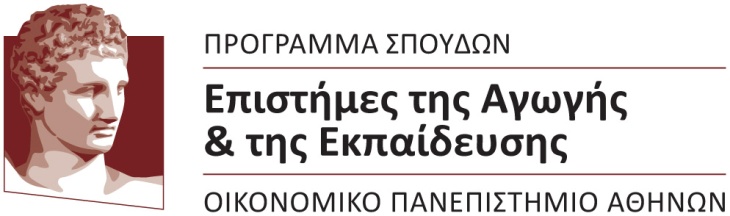                                                             Αθήνα, 28 Σεπτεμβρίου 2023ΑΝΑΚΟΙΝΩΣΗ ΕΙΣΑΧΘΕΝΤΩΝ ΦΟΙΤΗΤΩΝ/ΤΡΙΩΝΣΤΗΝ ΠΑΔ Ι & ΙΙ ΑΚΑΔΗΜΑΪΚΟΥ ΕΤΟΥΣ 2023-2024Ανακοινώθηκε στους ιστότοπους των γραμματειών και του Προγράμματος https://www.dept.aueb.gr/tepο πίνακας των αποτελεσμάτων επιλογής για την ΠΑΔ Ι και ΙΙ ακαδημαϊκού έτους 2023-2024.Τα θεωρητικά μαθήματα του Προγράμματος ξεκινάνε την Δευτέρα 2/10/2023 (ώρες 9πμ-3μμ)  στην αίθουσα Υ3 σύμφωνα με το ωρολόγιο πρόγραμμα του ΟΠΑ.Καλούνται οι εισαχθέντες φοιτητές στην ΠΑΔ Ι και ΙΙ να προσέλθουν στην πρώτη ΥΠΟΧΡΕΩΤΙΚΗ συνάντηση της ΠΑΔ Ι την Παρασκευή 6/10/2023 ώρες 9πμ-5μμ στην αίθουσα Υ3 σύμφωνα με το ωρολόγιο πρόγραμμα του ΟΠΑ.Η παρουσία στην ΠΑΔ Ι και ΙΙ στις εσωτερικές και εξωτερικές εκπαιδευτικές δράσεις είναι υποχρεωτική για το χειμερινό και το εαρινό εξάμηνο.     Η επιστημονική υπεύθυνη και διδάσκουσα της ΠΑΔ Ι και ΙΙ                      Δρ Βασιλική Μπρίνια                                   Σχολή Επιστημών και Τεχνολογίας της Πληροφορίας                                                            Τμήμα ΠληροφορικήςΠΑΤΗΣΙΩΝ 76 - 10434 ΑΘΗΝΑ - www.aueb.gr                                   Σχολή Επιστημών και Τεχνολογίας της Πληροφορίας                                                            Τμήμα ΠληροφορικήςΠΑΤΗΣΙΩΝ 76 - 10434 ΑΘΗΝΑ - www.aueb.gr                                   Σχολή Επιστημών και Τεχνολογίας της Πληροφορίας                                                            Τμήμα ΠληροφορικήςΠΑΤΗΣΙΩΝ 76 - 10434 ΑΘΗΝΑ - www.aueb.grΠΡΟΓΡΑΜΜΑ  ΣΠΟΥΔΩΝ ΣΤΙΣ ΕΠΙΣΤΗΜΕΣ ΤΗΣ ΑΓΩΓΗΣ ΚΑΙ ΤΗΣ ΕΚΠΑΙΔΕΥΣΗΣ      (Πιστοποιημένο από το ΙΕΠ και το Υπουργείο Παιδείας με την ΥΑ 39460/Γ2/21-3-2013, ΦΕΚ Β’ 689/26-3-13)ΠΡΟΓΡΑΜΜΑ  ΣΠΟΥΔΩΝ ΣΤΙΣ ΕΠΙΣΤΗΜΕΣ ΤΗΣ ΑΓΩΓΗΣ ΚΑΙ ΤΗΣ ΕΚΠΑΙΔΕΥΣΗΣ      (Πιστοποιημένο από το ΙΕΠ και το Υπουργείο Παιδείας με την ΥΑ 39460/Γ2/21-3-2013, ΦΕΚ Β’ 689/26-3-13)ΠΡΟΓΡΑΜΜΑ  ΣΠΟΥΔΩΝ ΣΤΙΣ ΕΠΙΣΤΗΜΕΣ ΤΗΣ ΑΓΩΓΗΣ ΚΑΙ ΤΗΣ ΕΚΠΑΙΔΕΥΣΗΣ      (Πιστοποιημένο από το ΙΕΠ και το Υπουργείο Παιδείας με την ΥΑ 39460/Γ2/21-3-2013, ΦΕΚ Β’ 689/26-3-13)